Caro(a) leitor(a),Essa edição da newsletter do CEDIS traz os principais acontecimentos relativos à proteção de dados no Brasil e no mundo. Destacamos o acordo alcançado na Europa em relação ao texto do Digital Services Act (DSA). Ademais, chamamos atenção à abertura da consulta pública sobre Marco Regulatório da Inteligência Artificial brasileiro. Confira essas e outras novidades nesta edição da nossa newsletter.Desejamos um ótimo ano novo e esperamos que a leitura seja proveitosa :)Até a próxima!Receita Federal publica Nota de Esclarecimento sobre tratamento de dados pela SerproReceita Federal apresenta esclarecimentos sobre notícias que questionam tratamento de dados realizado pelo Serviço Federal de Processamento de Dados (Serpro), objeto da Portaria RFB nº 167, de 14 de abril de 2022. De acordo com a nota, a portaria “não aumentou ou permitiu acesso a dados que já não estivessem disponíveis, assim como também não autorizou nenhuma venda de dados e informações”. SAIBA MAIS(Fonte: Receita Federal e Convergência Digital)Sugestões ao marco regulatório da IA serão recebidas até 13 de maioAs sugestões de especialistas e demais setores da sociedade ao novo marco regulatório da inteligência artificial poderão ser encaminhadas ao Senado até 13 de maio. Os eixos temáticos para discussão incluem os seguintes temas: Conceitos, compreensão e classificação de inteligência artificial; Impactos da inteligência artificial; Direitos e deveres; e Accountability, governança e fiscalização.As contribuições e sugestões aos trabalhos da comissão podem ser encaminhadas ao e-mail cjsubia@senado.leg.br ou Protocolo da Secretaria do Senado Federal. SAIBA MAIS(Fonte: Agência Senado)Brasil fica de fora de proposta dos EUA para defender internet abertaEUA lançaram declaração que defende a manutenção da internet como uma rede aberta, sem barreiras entre países, com fluxo livre de informações e respeito aos direitos humanos. A proposta, que não tem peso legal e serve como uma carta de intenções, foi assinada por cerca de 60 países e a Comissão Europeia. O Brasil não aderiu à iniciativa, assim como China, Índia e Rússia. O governo americano disse que as nações que ficaram de fora ainda podem se juntar à declaração. SAIBA MAIS(Fonte: Folha de S. Paulo)Elon Musk compra Twitter por US$ 44 bilhõesO bilionário Elon Musk chegou a um acordo com o Twitter e fecha um negócio de aproximadamente US$ 44 bilhões com a rede social. O valor por ação será de US$ 54,20. Com isso, o Twitter passa a ser uma empresa privada, de capital fechado, após nove anos atuando com o capital aberto. SAIBA MAIS(Fonte: CNN)Justiça de SP nega recurso do Metrô e mantém proibida a instalação de câmeras de reconhecimento facialO Tribunal de Justiça de São Paulo negou o recurso do Metrô que pedia a suspensão da decisão que interrompe a implantação de sistema de reconhecimento facial. O Metrô alegou que as "condições e propósitos da implementação do sistema de reconhecimento facial estavam claros desde a publicação do edital de contratação", que "a contratação não tem por objetivo a implementação de um sistema de reconhecimento facial dos passageiros, mas a modernização do sistema de vigilância já existente". Além disso, a empresa argumentou que as imagens serão apagadas após 30 dias. SAIBA MAIS(Fonte: G1)ANPD publica nova versão do Guia de Agentes de TratamentoA ANPD atualizou o guia para trazer uma melhor compreensão sobre quem são os agentes de tratamento e quais são suas atribuições. SAIBA MAIS(Fonte: ANPD)CNPD institui Grupos de Trabalho para estudos na área da Proteção de Dados e PrivacidadeOs Grupos de Trabalho têm como objetivo a proposição de diretrizes na temática da proteção de dados e da privacidade.  Cada grupo contará com a participação de sete membros do CNPD, que deverão submeter, em até 90 dias, relatórios conclusivos com as seguintes proposições:  Diretrizes estratégicas e fornecimento de subsídios para elaboração da Política Nacional de Proteção de Dados Pessoais e da Privacidade, no âmbito do CNPD;  Ações educativas e fomento à cultura de proteção de dados e da privacidade;  Acompanhamento da Agenda Regulatória da ANPD;  Diretrizes estratégicas relacionadas à Transferência Internacional de Dados Pessoais;  Diretrizes estratégicas relacionadas aos Impactos da Lei Geral de Proteção de Dados no Setor Público.  SAIBA MAIS(Fonte: ANPD)ANPD e CGU realizam reuniões para discutir a harmonização da aplicação da Lei Geral de Proteção de Dados Pessoais (LGPD) com a Lei de Acesso à Informação (LAI).A Autoridade Nacional de Proteção de Dados (ANPD) reuniu-se com a Controladoria-Geral da União (CGU) a fim de estreitar as relações na atuação dos dois órgãos para a harmonização da aplicação da Lei Geral de Proteção de Dados Pessoais (LGPD) com a Lei de Acesso à Informação (LAI). SAIBA MAIS(Fonte: ANPD)ANPD divulga Nota de Esclarecimento sobre tomada de conhecimento sobre a publicação da Portaria RFB nº 167/2022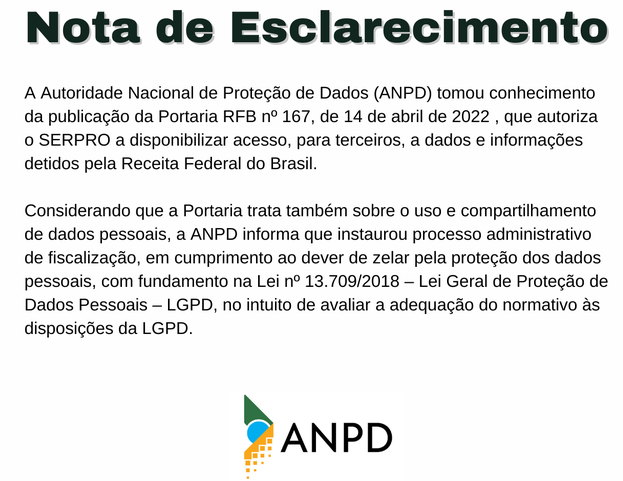 (Fonte: ANPD)Conselho da Europa divulga guia para auxiliar os países membros a endereçar os desafios do processo eleitoral no cenário digitalO Conselho da Europa emitiu um conjunto de diretrizes para auxiliar os seus 46 estados membros a enfrentar os desafios dos processos eleitorais que surgem a partir das novas técnicas de comunicação digital. Esses desafios incluem o possível uso abusivo de microtargeting, dados pessoais, bots e algoritmos, além de campanhas de desinformação. SAIBA MAIS (Fonte: Conselho da Europa)Comissão Europeia alcança acordo entre o parlamento europeu e os Estados membro da União Europeia para o texto do Digital Services Act (DSA) O Parlamento Europeu e os Estados-Membros da UE chegam a um acordo sobre a proposta legislativa do Digital Services Act (DSA), proposta pela Comissão em dezembro de 2020. A DSA estabelece uma nova norma para a responsabilização de plataformas digitais em relação a conteúdo ilegal e nocivo. De acordo com a autoridade, a legislação proporcionará uma maior proteção dos usuários da Internet e dos seus direitos fundamentais, bem como definirá um conjunto único de regras no mercado interno, auxiliando na expansão das plataformas menores. SAIBA MAIS (Fonte: Comissão Europeia)Parlamento Europeu aprova novas regras para aumentar o compartilhamento de dados dentro da EuropaParlamento Europeu aprova legislação para aumentar a disponibilidade de dados para estimular a inovação de startups e empresas. O Data Governance Act (DGA), acordada no conselho em novembro de 2021 tem como objetivo aumentar a confiança no compartilhamento de dados, criar novas regras da UE sobre a neutralidade dos mercados de dados e facilitar a reutilização de determinados dados mantidos pelo setor público.  SAIBA MAIS (Fonte: Parlamento Europeu)EDPB divulga o “Statement 01/2022” sobre o anúncio de novo acordo relativo à transferência internacional de dados com Estados UnidosO European Data Protection Board (EDPB) divulga acordo entre a EDPB e os Estados Unidos sobre uma nova estrutura internacional de privacidade de dados. De acordo com a nota, o compromisso das autoridades dos EUA de estabelecer medidas “sem precedentes” para proteger a privacidade e os dados pessoais de indivíduos no Espaço Econômico Europeu quando seus dados são transferidos para os EUA é um passo positivo na direção certa. SAIBA MAIS (Fonte: EDPB)ÚLTIMAS NOTÍCIASJURISPRUDÊNCIADE OLHO NA ANPD...MUNDO